М.Ломоносов, «Российская грамматика» «Повелитель   многих языков,  язык  российский,  не  токмо обширностью  мест, где он господствует, но купно и собственным своим  пространством и довольствием велик перед всеми в Европе… Карл пятый, римский император, говаривал, что ишпанским языком с богом, французским с друзьями, немецким с неприятельми, италиянским с женским полом говорить прилично. Но если бы он российскому языку был искусен, то, конечно,  к  тому  присовокупил бы, что им со всеми оными говорить пристойно.  Ибо  нашёл бы в нём великолепие ишпанского,  живость  французского, крепость  немецкого, нежность  италиянского,  сверх  того  богатство и  сильную  в изображениях   краткость  греческого  и  латинского  языка»********О вы, которых ожидает Отечество от недр своих И видеть таковых желает, Каких зовет от стран чужих, О, ваши дни благословенны! Дерзайте  ныне ободренны  Раченьем вашим показать, Что может собственных Платонов  И быстрых разумом Невтонов Российская земля рождать. Науки юношей питают, Отраду старым подают, В счастливой жизни украшают, В несчастный случай берегут; В домашних трудностях утеха И в дальних странствиях помеха. Науки пользуют везде – Среди народов и в пустыне, В градском шуму и наедине,                       М.Ломоносов,  отрывок  изВ покое сладки и в труде.                       «Оды на день восшествия …» "КЕМ  БЫЛ  ХУЛИГАН?"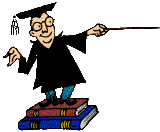 Знаете ли вы слово "хулиган"?   Наверняка знаете и, конечно же, не любите хулиганов.             А знаете ли вы о том, что "ХУЛИГАН" - это не просто слово, а английская фамилия? В 1890 году в Лондоне жил господин по фамилии Хулиган. Его считали плохим человеком, так как он доставил много неприятностей другим людям. Вскоре все в Лондоне знали Мистера Хулигана. А когда кто-то начинал вести себя плохо, говорили: "Ты похож на Хулигана". Так появилось новое слово, которое есть не только в английском и русском языках, но также и в других языках. " ПОЧЕМУ ДНИ НЕДЕЛИ НАЗЫВАЮТСЯ ТАК, А НЕ ИНАЧЕ?"В Х веке с принятием христианства в Древнюю Русь пришло летоисчисление, применявшееся римлянами,  юлианский календарь, римские названия месяцев и семидневная неделя, но названия дней недели - седмицы - остались свои.Седмица    начиналась с недели (в этот день  «нет дел»);  понедельник    - первый день после недели; вторник    - второй; среда    - средний; четверг    - четвертый;  пятница    - пятый;  суббота     получила название от еврейскоro слова                     «саббат» (шабат) - день покоя.О  днях  недели  существует  множестворожденных  в  народе  примет.Например:В понедельник чихнешь - подарок на неделю.В понедельник деньги выдавать - всю неделю расходы.Вторники и субботы - легки.В дорогу отъезжай во вторник, либо в субботу.Что Бог не даст, а в среду не прясть.Кто в пятницу дело начинает, у того оно будет пятиться.В понедельник, среду и пятницу никакого дела не начинай.От субботней расправы уйду - воскресенье переживу.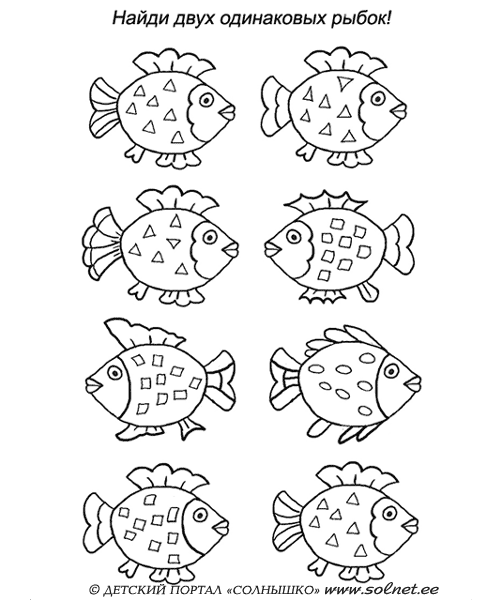 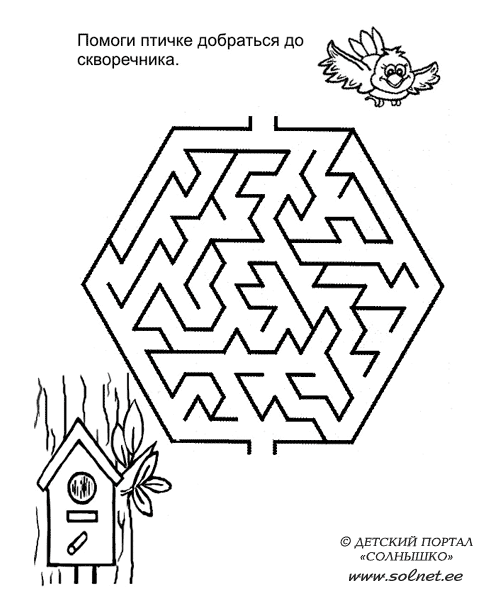 